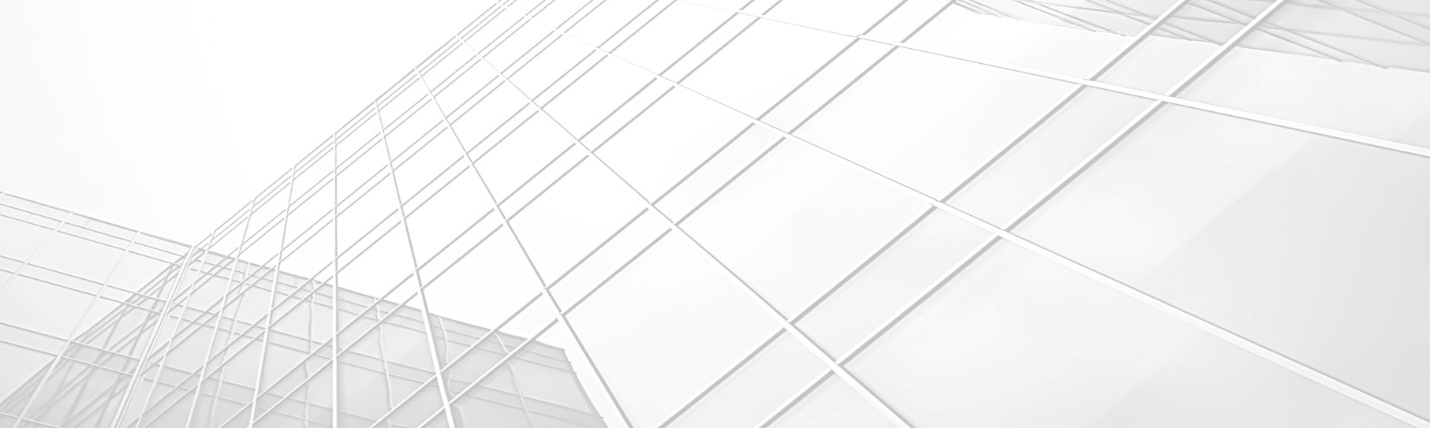 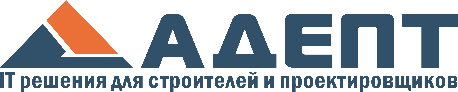 КонференцияBIM на этапе строительства16 октября 2019 г.11.00-13.00г.Владивосток, ул. Крыгина, 3Отель "Гавань",конференц-зал "Джоконда"Участие бесплатноПрезидент России поручил всем перейти на BIM технологии. Но что такое BIM и как с ним работать, в чем его эффективность, какие инструменты лучше использовать, в чем экономия при внедрении BIM, Вы узнаете на этой конференции. В программе конференции6d подход к информационной модели здания:От 3d-модели к смете (5d) и оценке экономической эффективности принятого проектного решенияОт сметы к графику производства работ (4d) и оценке проекта во времени. Ресурсное планирование.Автоматизация сбора факта выполнения работ, строительного контроля и ведения исполнительной документации (6d).Загрузка в 3д-модель выполненных работ для визуализации выполненияУчастие БЕСПЛАТНО. Организатор: ООО «АДЕПТ» Регистрация: тел. (831)4-649-769 (доб.230) e-mail: tm1@gk-adept.ru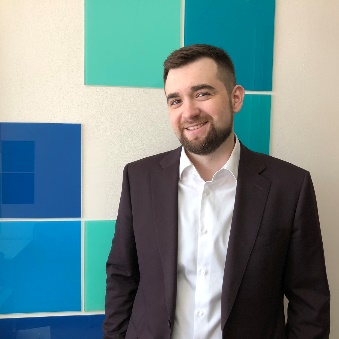 Ведущий: Юленков ИванБизнес - аналитик в области управления строительными проектами, сметного ценообразования, внедрения BIM на этапе строительства. Более 12 лет в сфере IT для строителей.Ведущий конференций, связанных со строительством и BIM, таких как: Управление проектами 2018, BIM форум 2018-2019, военный строительный форум "Армия 2018", Digital Counstruction 2019.